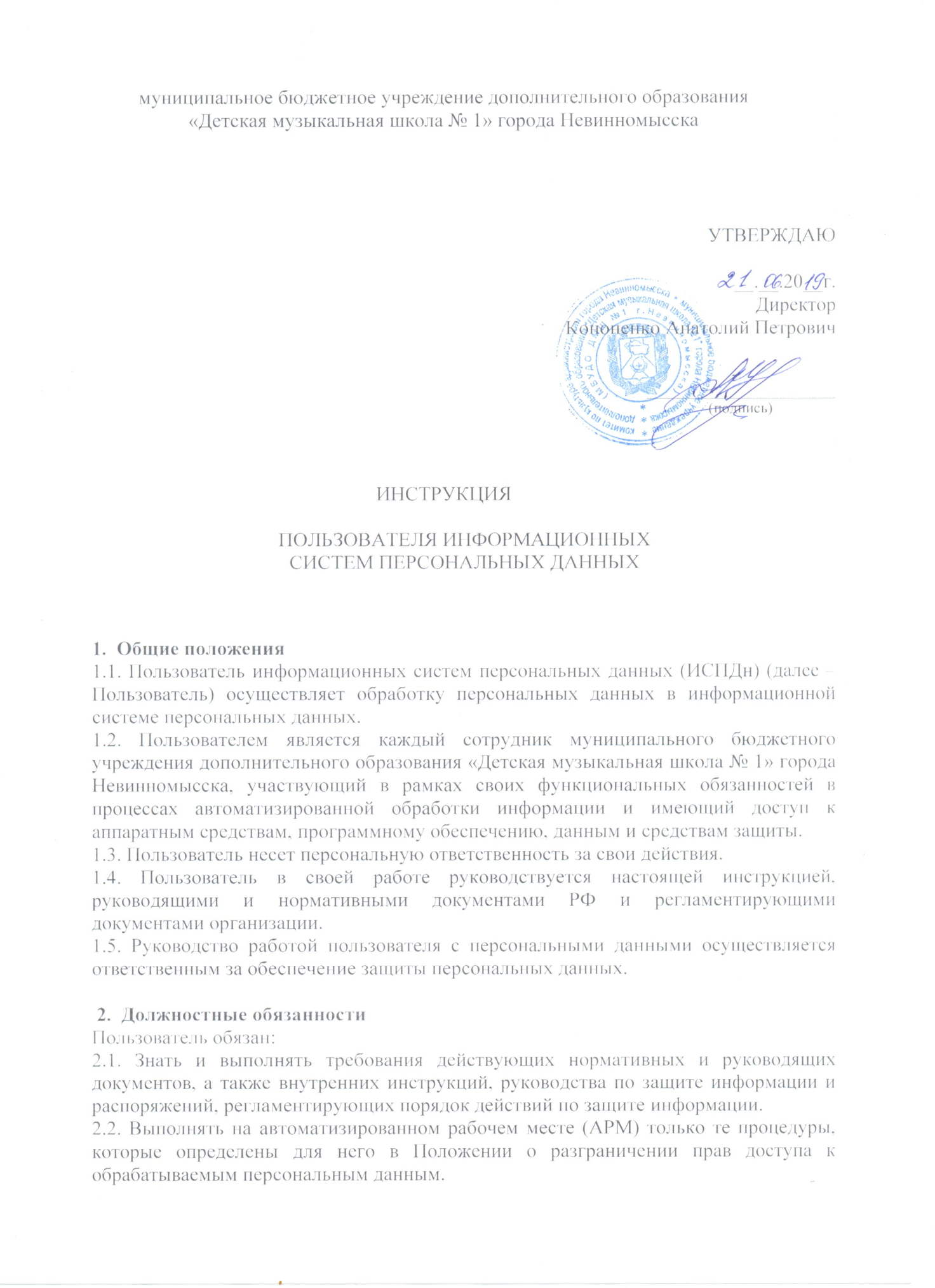 2.3. Знать и соблюдать установленные требования по режиму обработки персональных данных, учету, хранению и пересылке носителей информации, обеспечению безопасности персональных данных, а также руководящих и организационно-распорядительных документов.2.4. Соблюдать требования парольной политики.2.5. Соблюдать правила при работе в сетях общего доступа и (или) международного обмена – Интернет и других.2.6. Экран монитора в помещении располагать во время работы так, чтобы исключалась возможность несанкционированного ознакомления с отображаемой на них информацией посторонними лицами, шторы на оконных проемах должны быть завешаны (жалюзи закрыты).2.7. Обо всех выявленных нарушениях, связанных с информационной безопасностью, а также для получений консультаций по вопросам информационной безопасности, необходимо обратиться в администрацию организации по электронной почте или по телефону, указанным на официальном сайте.2.8.  Для получения консультаций по вопросам работы и настройке элементов ИСПДн необходимо обращаться к Администратору ИСПДн.2.9.  Пользователям запрещается:-  разглашать защищаемую информацию третьим лицам;-  копировать защищаемую информацию на внешние носители без разрешения своего руководителя;-  самостоятельно устанавливать, тиражировать, или модифицировать программное обеспечение и аппаратное обеспечение, изменять установленный алгоритм функционирования технических и программных средств;-  открывать несанкционированный общий доступ к папкам на своей рабочей станции;-  запрещено подключать к рабочей станции и корпоративной информационной сети личные внешние носители и мобильные устройства;-  отключать (блокировать) средства защиты информации;-  обрабатывать на АРМ информацию и выполнять другие работы, не предусмотренные перечнем прав пользователя по доступу к ИСПДн;-  сообщать (или передавать) посторонним лицам личные ключи и атрибуты доступа к ресурсам ИСПДн;-  привлекать посторонних лиц для производства ремонта или настройки АРМ, без согласования с ответственным за обеспечение защиты персональных данных.2.10. При отсутствии визуального контроля за рабочей станцией доступ к компьютеру должен быть немедленно заблокирован. Для этого необходимо нажать одновременно комбинацию клавиш <Ctrl><Alt><Del> и выбрать опцию <Блокировка>.2.11. Принимать меры по реагированию, в случае возникновения внештатных ситуаций и аварийных ситуаций, с целью ликвидации их последствий, в пределах, возложенных на него функций. 3.  Организация парольной защиты3.1. Личные пароли доступа к элементам ИСПДн выдаются пользователям Администратором информационной безопасности, Администратором ИСПДн или создаются самостоятельно.3.2. Полная плановая смена паролей в ИСПДн проводится не реже одного раза в 3 месяца.3.3. Правила формирования пароля:-  пароль не может содержать имя учетной записи пользователя или какую-либо его часть;-  пароль должен состоять не менее чем из 8 символов;-  в пароле должны присутствовать символы трех категорий из числа следующих четырех:1) прописные буквы английского алфавита от A до Z;2) строчные буквы английского алфавита от a до z;3) десятичные цифры (от 0 до 9);4) символы, не принадлежащие алфавитно-цифровому набору (например, !, $, #, %).-  запрещается использовать в качестве пароля имя входа в систему, простые пароли типа «123», «111», «qwerty» и им подобные, а также имена и даты рождения своей личности и своих родственников, клички домашних животных, номера автомобилей, телефонов и другие пароли, которые можно угадать, основываясь на информации о пользователе;-  запрещается использовать в качестве пароля один и тот же повторяющийся символ либо повторяющуюся комбинацию из нескольких символов;-  запрещается использовать в качестве пароля комбинацию символов, набираемых в закономерном порядке на клавиатуре (например, 1234567 и т.п.);-   запрещается выбирать пароли, которые уже использовались ранее.3.4. Правила ввода пароля:-  ввод пароля должен осуществляться с учётом регистра, в котором пароль был задан;-  во время ввода паролей необходимо исключить возможность его подсматривания посторонними лицами или техническими средствами (видеокамеры и др.).3.5. Правила хранение пароля:-  запрещается записывать пароли на бумаге, в файле, электронной записной книжке и других носителях информации, в том числе на предметах;-  запрещается сообщать другим пользователям личный пароль и регистрировать их в системе под своим паролем.3.6. Лица, использующие паролирование, обязаны:-  четко знать и строго выполнять требования настоящей инструкции и других руководящих документов по паролированию;-  своевременно сообщать Администратору информационной безопасности об утере, компрометации, несанкционированном изменении паролей и несанкционированном изменении сроков действия паролей. 4.  Правила работы в сетях общего доступа и (или) международного обмена4.1. Работа в сетях общего доступа и (или) международного обмена (сети Интернет и других) (далее – Сеть) на элементах ИСПДн, должна проводиться при служебной необходимости.4.2. При работе в Сети запрещается:-  осуществлять работу при отключенных средствах защиты (антивирус и других);-  передавать по Сети защищаемую информацию без использования средств шифрования;-  запрещается скачивать из Сети программное обеспечение и другие файлы;-  запрещается посещение сайтов сомнительной репутации (порно-сайты, сайты, содержащие нелегально распространяемое ПО и другие);-  запрещается нецелевое использование подключения к Сети. 5.  Права и ответственность пользователей ИСПДн5.1. Пользователь имеет право в отведенное ему время решать поставленные задачи в соответствии с полномочиями доступа к ресурсам ИСПДн.5.2. Пользователи, виновные в несоблюдении Настоящей инструкции расцениваются как нарушители Федерального закона РФ 27.07.2006 г. N 152-ФЗ "О персональных данных" и несут гражданскую, уголовную, административную, дисциплинарную и иную предусмотренную законодательством Российской Федерации ответственность.